Bezoek aan het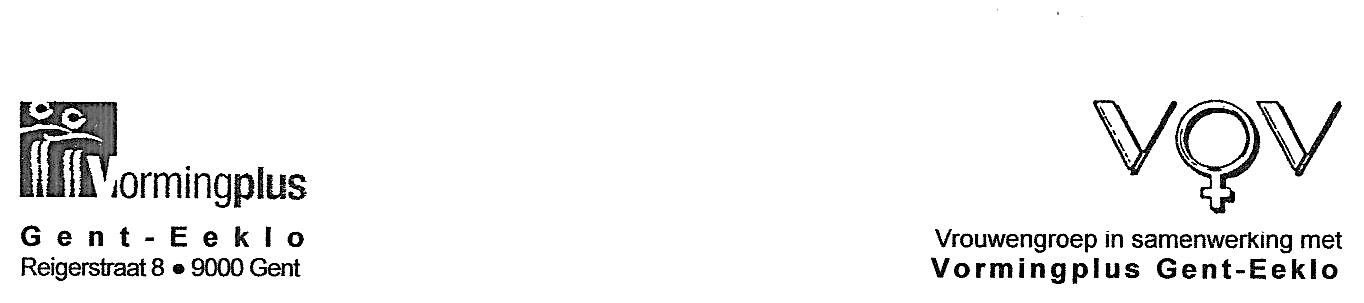 ProvinciehuiSGouvernementstraat 1 Gent                           op dinsdag, 17 maart 2015Het Provinciehuis is gelegen tussen Gouvernementstraat, Jodenstraat, François Laurentplein en Henegouwenstraat, dateert van na de 2de wereldoorlog en werd ontworpen in art-decostijl door Valentin Vaerwyck en Jean Hebbelynck.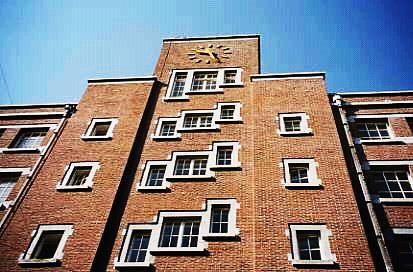 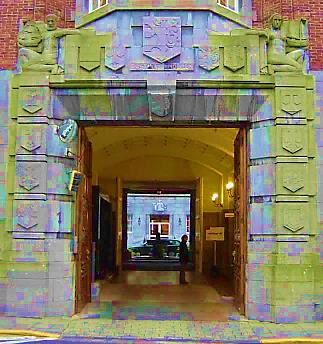 Het portaal aan de Gouvernementstraat heeft arduinen basreliëfs ontworpen door beeldhouwer Geo Verbanck.Bij het binnengaan worden we ontvangen door onze gids. Er wordt een kopje koffie geschonken, we krijgen een film te zien en uitleg over de werking van het provinciebestuur en over de historiek van het provinciehuis.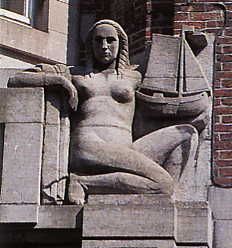 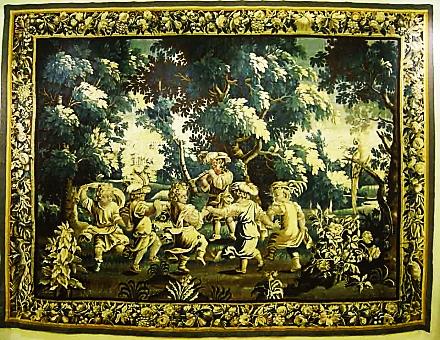 Daarna maken we een ontspannen en relaxte wandeling doorheen de verschillende zalen en krijgen toelichting over de kunstwerken.Inschrijvingsstrookje : Bezoek “PROVINCIEHUIS op dinsdag, 17 maart 2015Naam…………………………………………………………………………………Tel of gsm-nr……………………………………………………………………….Schrijft in en betaalt……………………………………………………….€ 7,--BereikbaarTram 1 Korte MeerTram 21 – 22VogelmarktTram 4 DuivelsteenVerzamelenAanvangBijdrageHal Provinciehuis14.00 u.€ 7,--